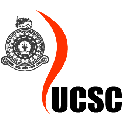 University of Colombo School of ComputingApplication for Canekeratne Prize for General Merit - 2020<<Name with initials>>Index No. : <<Degree Programme>>DateTable of Contents	Pg. No.Academic Excellence	………GPA 	………Class 	………Other Qualifications 	………Publications & Research	………Research work carried out 	………Publications	………Prizes/Medals/Awards	………Scholarships / Studentships	………Sports	………Inter - faculty    	………University of Colombo	………National 	………Aesthetic / Cultural	………Internal Events	………External Events	………Leadership	………Internal Activities	………External Activities	………Activities	………UCSC and University Societies	………Contributions towards enhancing Staff - Student relationship	………Reputation of the University of Colombo	………University - Industry relationship	………Self-evaluation on your eligibility for this award	………AnnexureCurriculum Vitae	………Copy of the Publications 	………Documentary evidence of achievements / activities	………Academic ExcellenceFinal GPA ClassOther Qualifications	Publications & ResearchResearch work carried out Publications Prizes/Medals/AwardsScholarships / StudentshipsSports Inter - faculty    	University of Colombo        National 	Aesthetic / CulturalInternal Events            External Events                  LeadershipInternal Activities            External Activities                  	ActivitiesUCSC and University SocietiesContributions towards enhancing Staff - Student relationshipReputation of the University of ColomboUniversity - Industry relationshipSelf-evaluation on your eligibility for this awardAnnexure I - Curriculum Vitae	Annexure II - Copy of the Publications 	Annexure III - Documentary evidence of achievements / activities